Skip-Counting Forward Behaviours/StrategiesSkip-Counting Forward Behaviours/StrategiesSkip-Counting Forward Behaviours/StrategiesStudent fluently counts forward by 1s froma given number, but struggles to skip-count. Student draws lines to join 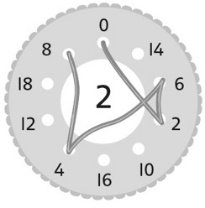 the numbers, but mixes up the numbers in the skip-counting sequence. Student fluently skip-counts by 2s and 10s, but has difficulty skip-counting by 25s.“I find it hard to count by 25s.”Observations/DocumentationObservations/DocumentationObservations/DocumentationStudent skip-counts by 2s and 10s,but struggles when the start number is a multiple of 2 or 10.Student fluently skip-counts by 20s, 25s, and 50s, but struggles to notice and explain patterns in the skip-counting numbers.“I don’t see patterns in the numbers.”Student fluently skip-counts by 20s. 25s. and 50s, and notices and explains patterns in the skip-counting numbers. Observations/DocumentationObservations/DocumentationObservations/Documentation